Rússia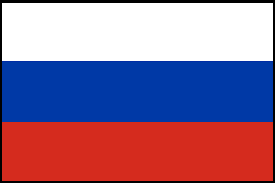 O PaísA Federação Russa é um país localizado ao norte da Eurásia, fazendo fronteira com Azerbaijão, Belarus, Cazaquistão, China, Coreia do Norte, Estônia, Finlândia, Geórgia, Letônia, Lituânia, Mongólia, Noruega, Polônia e Ucrânia. Sua capital é Moscou, sendo esta sua cidade mais populosa. Sua extensão territorial é de 17.124.442 km² e sua população é de aproximadamente 143 milhões de habitantes, sendo sua maioria ortodoxa ou sem religião declarada. O idioma oficial é o russo e sua atual forma de governo é uma República Semipresidencialista. O país apresenta um PIB de quase 3,7 trilhões de dólares, o qual a renda per capita chega a ser aproximadamente 25,2 mil dólares. A moeda oficial é o rublo e seu IDH é de 0,804, considerado muito elevado. É membro da Organização das Nações Unidas (ONU), da Organização Mundial do Comércio (OMC), da Comunidade dos Estados Independentes (CEI), dos BRICS e do G20.Relações com os ConselhosA Rússia é membro permanente do Conselho de Segurança das Nações Unidas (CSNU) e tem poder de veto na votação de resoluções. Logo, suas participações nas decisões e seu entendimento e conhecimento dos assuntos tratados durante o comitê são de extrema importância e relevância. Pelo fato de possuir o poder de veto no âmbito do CSNU, a Rússia vem sistematicamente bloqueando iniciativas que reforçam as denúncias de constante violação dos direitos humanos.O País e os Direitos HumanosNo que tange aos Direitos Humanos, a Federação Russa é constrangida pela comunidade internacional devido à viola-ções que ocorrem em seu território, sendo algumas delas causadas pelo governo autoritário de Vladimir Putin. No entanto, a Federação Russa demonstra, no campo normativo, preocupação com os Direitos Humanos visto que ratificou o Pacto Internacional dos Direitos Civis e Políticos, a Convenção para a Proteção dos Direitos Humanos e Liberdades Fundamentais.Ademais, os deficientes físicos que vivem no país não tem acesso pleno a seus direitos, situação exemplificada pelas diversas denúncias de abusos à essas pessoas, sendo elas crianças ou adultos. Ainda, mesmo com algumas medidas entrando em vigor, a educação de crianças deficientes continua precária e não inclusiva. Além disso, o acesso a saúde por parte da população russa como um todo é deveras restritiva, no que diz respeito a medicamentos. Aproximadamente 300 mil cidadãos morrem por ano devido a isso.O conflito Sírio conta com a Rússia como ator interveniente, sendo protagonista nos ataques aéreos que se dão em áreas populosas do território árabe, incluindo escolas e hospitais, além de participar no combate militar por meio de operações locais. Em relação aos refugiados provenientes desse conflito, a Rússia concedeu apenas uma quantidade que se aproxima de 1500 asilos temporários. Em relação à situação centro africana, o país vem prestando auxílio técnico-militar, incluindo doações de armas de fogo e treinamento do exército centro africano.